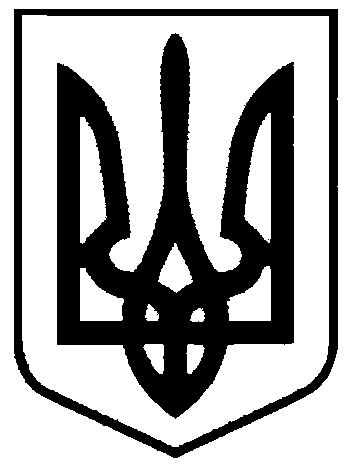 СВАТІВСЬКА МІСЬКА РАДАСЬОМОГО СКЛИКАННЯДЕВ`ЯТНАДЦЯТА СЕСІЯРІШЕННЯвід  «     » грудня 2017 р.    	                   м. Сватове                                                  № 19/___«Про затвердження плану діяльності  з підготовки проектів регуляторних актів»На виконання повноважень органу місцевого самоврядування, з метою реалізації державної регуляторної політики у сфері господарської діяльності, керуючись ст. 26 Закону України «Про місцеве самоврядування, Законом України «Про засади державної політики у сфері господарської діяльності»Сватівська міська радаВИРІШИЛА:1. Затвердити план діяльності з підготовки проектів регуляторних актів Сватівської     міської ради  на 2018рік ( додаток 1). 2.  Оприлюднити план діяльності з підготовки проектів регуляторних актів, шляхом друкування в засобах масової інформації «Редакції видання газети «Голос громади» та на офіційній сторінці Сватівської міської ради в мережі Інтернет, протягом десяти днів   після його затвердження. 3. Контроль за виконанням даного рішення покласти на комісію з питань бюджету, соціально-економічного розвитку, промисловості, підприємництва та регуляторної політики.Сватівський  міський голова			              		       Є.В. Рибалко                                                                               Додаток №1                                                                                           До рішення 19 сесії                                                                                                               Сватівської  міської ради №19/                                                                                                                                                                                                                                                                                                                                                                                                                                                                                                                                                                                                                                                                                                                                                                                                                                                                                                                                                                                                                                                                                                                                                                                                                                                                                                                                                                                                                                                                                                                                                                                                                                                                                                                                                                                                                                                                                                                                                                                                                                                                                                                                                                                                                                                                                                                                                                                                                                                                                                                                                                                                                                                                                                                                                                                                                                                                                                                                                                                                                                                                                                                                                                                                                                                                                                                                                                                                                                                                                                                                                                                                                                                                                                                                                                                                                                                                                                                                                                                                                                                                                                                                                                                                                                                                                                                                                                                                                                                                                                                                                                                                                                                                                                                                                                                                                                                                                                                                                                                  від ___ грудня 2017 рокуПЛАН  підготовки проектів регуляторних актів в сфері господарської діяльності на 2018 рікКеруючий справами                                                                                       А.Є.Луньов№ з/чВид та назва проекту Ціль прийняттяСтрок підготовкиВідповідальний за розроблення проекту1.2.3.4.5.1.Про затвердження Порядку і нормативів відрахувань частини чистого прибутку (доходу) комунальними підприємствами Сватівської міської радиПоповнення бюджетуI кварталюрист міської ради2.Про визначення мінімальної вартості місячної оренди І кв. метра загальної площі нерухомого майна фізичних осібПриведення у відповідність до законодавстваI кварталюрист міської ради3.Про встановлення місцевих податків і зборів на території Сватівської міської радиПоповнення бюджетуII кварталФінансово-розрахунковий відділ, юрист